Celebration of Life Service forName of deceased goes here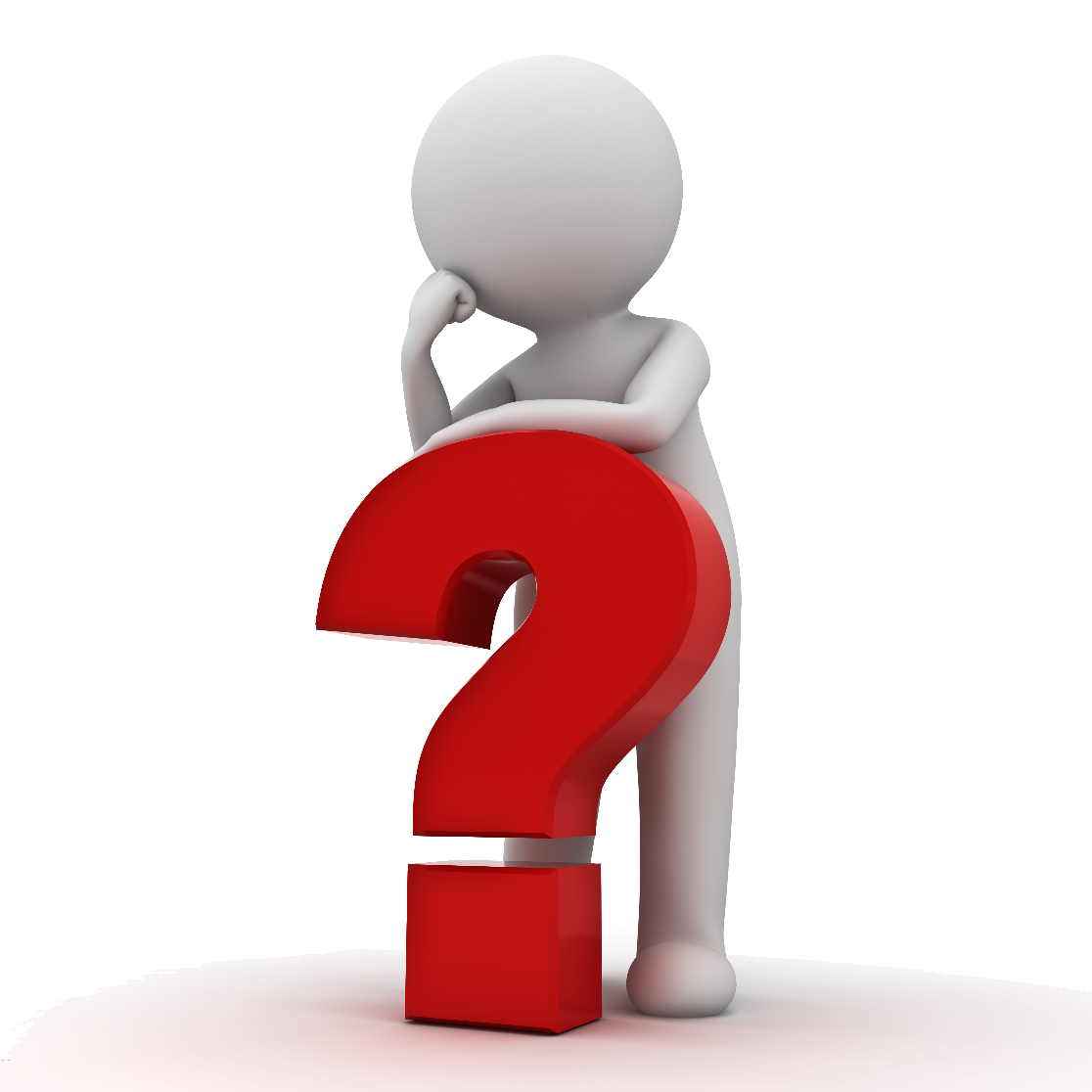 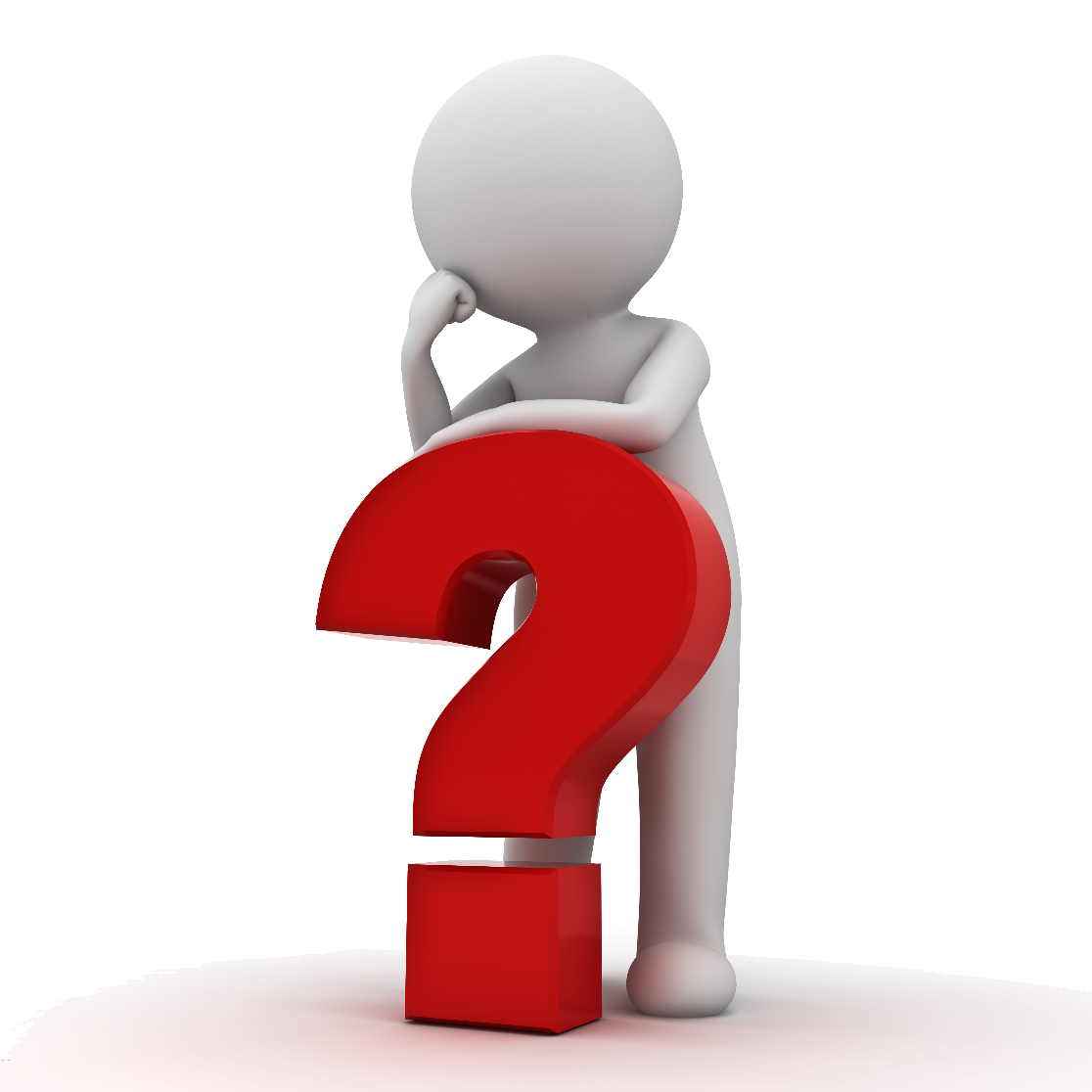 Date of birth here - Date of death herePsalm 126:2“Our mouths were filled with laughter, our tongues with songs of joy”Funeral Services for John/Jane Doe (name here)January 1, 2021 – 2:00 pm (Date & Time here)Our Lady of Victory Catholic Church (Location Here)ORDER OF SERVICESong: Gwich’in Hymn (name of song here)Opening Prayer: Father, Frederick Omegoha (Officiant name here)Liturgy of the word:  (contact Clergy to find acceptable readings)1st Reading: Chosen Reading goes here, Reader’s nameResponsorial Psalm: Chosen Psalm goes here, Reader’s name2nd Reading: Chosen Reading goes here, Reader’s nameAfter each reading the reader says: This is the Word of the LordCongregation Responds: Thanks be to GodGospel Acclamation: Father Omegoha (Officiant name here)Gospel, Short Reflection, General IntersessionLiturgy of the Eucharist: Communion Eulogy: Reader’s nameSong: name of song hereFinal Commendation Prayer: Father Omegoha (Officiant name here)Special Song: name of song here, singers name Procession to the GravesitePrayer over the grave: Father Omegoha (Officiant name here)(pages attached in order of service)Songs, Readings, Eulogy, etc. appear in order of service on these pagesName of Deceased goes here (last 1-2 pages)A loving, caring husband/wife/spouse. son/daughter/child, Grandparent/Jijii/Jijuu, parent/father/mother, sibling/brother/sister, aunt/uncle, niece/nephew, grandchild/grandson/granddaughter (select appropriate titles)Pall Bearers (6-8):John Doe		John Doe		John Doe		John DoeJohn Doe		John Doe		John Doe		John DoeHonorary Pallbearers (as many as you want – special friends, nephews, uncles, in-laws or just those that are family that cannot be in attendance)John Doe		John Doe		John Doe		John DoeJohn Doe		John Doe		John Doe		John DoeJohn Doe		John Doe		John Doe		John DoeJohn Doe		John Doe		John Doe		John DoeCross Bearers (1-2 people):	John and/or Jane Doe				Survived by:Grandparents: John and/or Jane DoeMother/Father: John and/or Jane DoeSpouse: John and/or Jane DoeChildren: Name(s) Here with spouse beside them (see examples below):John Doe (Jane Doe)	Jane Doe (John Doe)Grand-Children: Name(s) Here with spouse beside them (see examples below):John Doe (Jane Doe)	Jane Doe (John Doe)Siblings: Brother(s)/Sister(s) Names Here with spouse beside them (see examples below):John Doe (Jane Doe)	Jane Doe (John Doe)Niece(s)/Nephew(s): Name(s) Here with spouse beside them (see examples below):John Doe (Jane Doe)	Jane Doe (John Doe)Godchild(ren): John and/or Jane DoeNumerous other family members. Too many to name.(use this line if there are too many too name)Predeceased by:Grandparents: John and/or Jane DoeMother/Father: John and/or Jane DoeSpouse: John and/or Jane DoeChildren: Name(s) Here with spouse beside them (see examples below):John Doe (Jane Doe)	Jane Doe (John Doe)Grand-Children: Name(s) Here with spouse beside them (see examples below):John Doe (Jane Doe)	Jane Doe (John Doe)Siblings: Brother(s)/Sister(s) Names Here with spouse beside them (see examples below):John Doe (Jane Doe)	Jane Doe (John Doe)Niece(s)/Nephew(s): Name(s) Here with spouse beside them (see examples below):John Doe (Jane Doe)	Jane Doe (John Doe)Godchild(ren): John and/or Jane Doe“The family wishes to express their thanks and gratitude to everyone for your generous donations, support and kindness. Mahsi Cho.”